CyprusCyprusCyprusCyprusOctober 2030October 2030October 2030October 2030SundayMondayTuesdayWednesdayThursdayFridaySaturday12345Cyprus Independence Day678910111213141516171819202122232425262728293031National HolidayNOTES: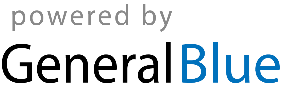 